Российская ФедерацияРеспублика ХакасияАлтайский районАдминистрация муниципального образованияОчурский сельсоветПОСТАНОВЛЕНИЕ31 августа 2023 г.									               № 48с. ОчурыО добавлении кадастровых номеров помещениям (квартирам) ранее занесенным в ГАР ФИАСВ соответствии с Федеральным законом от 06 октября 2003 г. № 131-ФЗ «Об общих принципах местного самоуправления в Российской Федерации», постановлением Правительства Российской Федерации от 19 ноября 2017 г. №1221 «Об утверждении Правил присвоения, изменения и аннулирования адресов», Решением Совета депутатов муниципального образования Очурский сельсовет от 29 сентября 2015 г. № 11 «Об утверждении Правил присвоения, изменения и аннулирования адресов на территории муниципального образования Очурский сельсовет», Постановления главы муниципального образования Очурский сельсовет № 2 от 18.01.2010 «Об упорядочении нумерации домовладений и земельных участков в селе Очуры», Администрация муниципального образования Очурский сельсоветПОСТАНОВЛЯЕТ:1. Добавить кадастровые номера помещениям (квартирам), ранее занесенным в ГАР ФИАС :- квартире по адресу: Российская Федерация, Республика Хакасия, Алтайский муниципальный район, сельское поселение Очурский сельсовет, село Очуры, улица Набережная, домовладение 83, квартира 2,  кадастровый номер 19:04:050102:1044.-квартире по адресу: Российская Федерация, Республика Хакасия, Алтайский муниципальный район, сельское поселение Очурский сельсовет, село Очуры, улица Советская, домовладение 40, квартира 1,  кадастровый номер 19:04:050101:1815.-квартире по адресу: Российская Федерация, Республика Хакасия, Алтайский муниципальный район, сельское поселение Очурский сельсовет, село Очуры, улица Советская, домовладение 40, квартира 2,  кадастровый номер 19:04:050101:1816.-домовладению по адресу: Российская Федерация, Республика Хакасия, Алтайский муниципальный район, сельское поселение Очурский сельсовет, село Очуры, улица Советская, домовладение 40,  кадастровый номер 19:04:050101:1081.2.Разместить настоящее постановление на официальном сайте Администрации муниципального образования Очурский сельсовет и в государственном адресном реестре ФИАС.Глава муниципального образованияОчурский сельсовет							      А.Л. Тальянский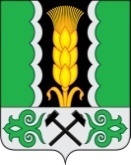 